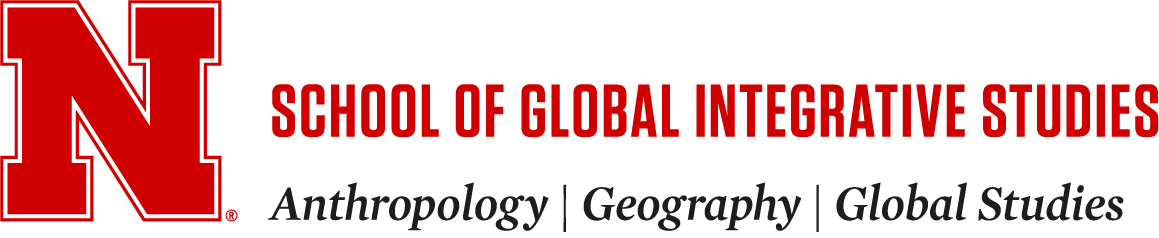 ROBERTO ABADIE DEMARCHI2822 Marshall Ct. UNIT 9Madison, WI  53705718-450-0501rabadie2@unl.eduwww.robertoabadie.comCURRENT POSITION 8/2020 – Present	Assistant Professor, Department of Anthropology, University of Nebraska LincolnPROFESSIONAL EMPLOYMENT2/2017 – 7/2020	Research Assistant Professor, Department of Sociology, University of Nebraska, Lincoln10/2014 – 1/2017       	Postdoctoral Research Associate, Department of Sociology, University of Nebraska, Lincoln02/2013 – 10/2014	Senior Researcher at SNRG (Social Network Research Group) and Project Director for National HIV Behavioral Surveillance HET 3 (CDC), John Jay College of Criminal Justice, City University of New York09/2011 – 09/2012     	Research Associate, Biomedical Ethics Unit, Faculty of Medicine, McGill University, Montreal 09/2009 – 08/2011 	Visiting Scholar at the Doctoral Program in Public Health, Graduate Center, City University of New York10/2006 – 02/2008 	Project Director, Native American Views on DNA Bio Banking, Mayo Clinic, Rochester, MNEDUCATION	2006 – 2008	Post-Doctoral Fellow Bioethics Research Program, Mayo Clinic, Rochester, MN2006 	PhD, Anthropology, Graduate Center, City University of New York. PhD dissertation: A guinea pig’s wage: Risk and commoditization in pharmaceutical research in America  2000			MA, Anthropology, Université Laval Quebec City, Canada1992 	BA, Sociology, Universidad de la República, UruguayRESEARCH INTERESTSAnthropology of AIDS. People who inject drugs and drug policy. Health inequalities. Social networks. Anthropology of risk. Bioethics, informed consent processes, and human subjects research protection. Ethical, legal, and social implications of genomic science. Evidence-based medicine. Ethnography of the pharmaceutical industry and drug regulation. Geographical areas: the United States and the Latin American / Caribbean region. BOOKS 2010	The professional guinea pig: Big pharma and the risky world of human subjects. Duke University Press. 	Translated into Spanish. El conejillo de indias profesional: La industria farmacéutica y el riesgoso mundo de los sujetos de investigación. Quito: CONSEP. Universidad Andina Simon Bolívar.	Reviewed in: Nature. Nature Medicine. British Medical Journal. London Review of Books. Royal Anthropological Institute. Health, Risk & Society. American Ethnologist. Social Forces. Contemporary Sociology. Canadian Medical Association Journal. Journal of Empirical Research on Human Research Ethics. Sociology of Health and Illness. American Anthropologist. Qualitative Health Research. Australian and New Zealand Journal of Public Health. Inside Higher Ed. Chronicle of Higher Education. New Scientist.2003	Narrativas sobre el consumo de drogas intravenosas en los tiempos del SIDA [Intravenous drug use narratives in the time of AIDS]. Montevideo:  Editorial Frontera.   2003	Drogas y políticas sociales en el Uruguay de hoy: Paradojas,        experiencias y desafíos [Drugs and social policy in contemporary Uruguay: Paradoxes, experiences, and challenges]. Abadie, R., Lapetina, A. (Eds.) Montevideo: Editorial Frontera.REFEREED ARTICLES2021	Abadie, R., McLean, K., Habecker, P., Welch-Lazoritz, M., Khan, B., & Dombrowski, K. Treatment trajectories and barriers to recruitment and retention in opium agonist therapy for people who inject drugs in rural Puerto Rico. Journal of Substance Abuse Treatment. doi.org/10.1016/j.drugpo.2020.1029032021	Abadie, R., Fisher, C.B., & Dombrowski, K. Privacy, confidentiality, and anonymity: Understandings from people who inject drugs enrolled in a study of social networks and HIV risk. Journal of Empirical Research Human Research Ethics. doi.org/10.1177/155626462110044112020	Abadie, R., & Dombrowski, K. “Caballo”: Risk environments, drug sharing, and the emergence of a hepatitis C epidemic among people who inject drugs in Puerto Rico. Harm Reduction Journal. doi.org/10.1186/s12954-020-00421-z2020	Abadie, R., Gelpi-Acosta, C., Aquino-Ruiz, F., & Aponte-Melendez, Y. COVID-19 risks among people who inject drugs in Puerto Rico. Int. J. Drug Policy. doi:10.1016/j.drugpo.2020.1029032020	Ready, E., Habecker, P., Abadie, R., Davila-Torres, C., Rivera-Villegas, A., Khan, B., & Dombrowski, K. Comparing social network structures generated through sociometric and ethnographic methods. Field Methods. doi.org/10.1177/1525822X209454992020	Gelpi-Acosta, C., Rodriguez-Diaz, C.E., Aponte-Melendez, Y., & Abadie, R. Puerto Rican syndemics: Opiates, overdoses, HIV, and the hepatitis C virus in a context of ongoing crisis. American Journal of Public Health, 110(2), 176-177.2020 	Ready, E., Habecker, P., Abadie, R., Khan, B., & Dombrowski, K. Competing forces of withdrawal and disease avoidance in the risks networks of people who inject drugs. PLOS One, 15(6), e0235124.2019 	Abadie, R., Habecker, P., Gelpi-Acosta, C., & Dombrowski, K. Migration to the US among rural Puerto Ricans who inject drugs: Influential factors, sources of support, and challenges for harm reduction interventions. BMC Public Health, 19(1), 1-9.2019	Abadie, R. The exploitation of professional “guinea pigs” in the gig economy: The difficult road from consent to justice. American Journal of Bioethics, 19(9), 37-39.2018	Abadie, R., Brown, B., & Fisher, C.B. “Money helps”: People who inject drugs and their perceptions of financial compensation and its ethical implications. Ethics and Behavior. doi.org/10.1080/10508422.2018.15359762018	Abadie, R., Goldenberg, S., Welch-Lazoritz, M., & Fisher, C.B. Establishing trust in HIV/HCV research among people who inject drugs (PWID): Insights from empirical research. PLOS One. doi.org/10371/journal.pone.0208410.2018	Abadie, R., Gelpi-Acosta, C., Davila, C., Rivera, A., Welch-Lazoritz, M., & Dombrowski, K. “It ruined my life”: The effects of the War on Drugs on people who inject drugs (PWID) in rural Puerto Rico. International Journal of Drug Policy. doi:10.1016/j.drugpo.2017.06.112018	Habecker P., Abadie R., Welch-Lazoritz, M., Reyes J.C., Khan B., & Dombrowski, K. Injection partners, HCV, and HIV status among rural persons who inject drugs in Puerto Rico. Substance Use and Misuse. doi:10.1080/10826084.2017.1400562. 2018	Thrash, C., Welch-Lazoritz, M., Gauthier, G., Khan, B., Abadie, R., Dombrowski, K., & Rolon Colon, Y. Rural and urban injection drug use in Puerto Rico: Network implications for human immunodeficiency virus and hepatitis C virus infection. Journal of Ethnicity in Substance Abuse, 1-24.2018 	Hautala, D., Abadie, R., Thrash, C., Reyes, J.C., & Dombrowski, K. Latent risk subtypes based on injection and sexual behavior among people who inject drugs in rural Puerto Rico. Journal of Rural Health. doi:10.1111/jrh.122622017	Hautala, D., Abadie, R., Khan, B., & Dombrowski, K. Rural and urban comparisons of polysubstance use profiles and associated injection behaviors among people who inject drugs in Puerto Rico. Drug and Alcohol Dependence, 181, 186-193. doi:10.1016/j.drugalcdep.2017.09.0302017 	Duncan, I., Habecker, P., Abadie, R., Curtis, R., Khan, B., & Dombrowski, K. Needle acquisition patterns, network risk, and social capital among rural PWID in Puerto Rico. Harm Reduction Journal, 14, 69. doi:10.1186/s12954-017-0195-52017	Abadie, R. To enroll or not to enroll? A researcher struggles with the decision to involve study participants in a clinical trial that could save their lives. Narrative Inquiry in Bioethics, 7(1), 71-77.2017	Abadie, R., Welch-Lazoritz, M., Khan, B., & Dombrowski, K. Social determinants of HIV/HCV co-infection: A case study from PWID in rural Puerto Rico. Addictive Behaviors Reports. doi:10.1016/j.abrep.2017.01.004. 2017	Duncan, I., Curtis, R., Reyes, J.C., Abadie, R., Khan, B., & Dombrowski, K. Hepatitis C serosorting among people who inject drugs in rural Puerto Rico. Preventive Medicine Reports, 6, 38–43. http://doi.org/10.1016/j.pmedr.2017.02.0012016	Abadie R., Welch-Lazoritz, M., Gelpi-Acosta, C., Reyes, J.C., & Dombrowski, K. Prevalence and risk factors of HCV infection among PWID in rural Puerto Rico. Harm Reduction Journal, 13, 10. doi:10.1186/s12954-016-0099-92015	Abadie, R., & Heaney, K. We can wipe an entire culture: Fears and promises of DNA biobanking among Native Americans. Dialect Anthropology, 39, 305-320.2015	Lopez, L., de Saxe Zerden, L., Bourgois, P., Hansen, H., Abadie, R., Dombrowski, K., & Curtis, R. HIV/AIDS in Puerto Rican people who inject drugs: Policy considerations. American Journal of Public Health. doi:10.2015/AJPH.2014.3023872014	Abadie, R., Kimmelman, J., Lafleur, J., & Lemmens, T. Consent for non-diagnostic research biopsies: A pilot study of participant recall and therapeutic orientation. IRB Ethics & Human Research, 36(3), 9-15.2011	Abadie, R. Guinea pigging in Philadelphia. Anthropology Now, 3(3), 29-?5.2009	Abadie, R., Weymiller, A.J., Tilburt, J., Shah, N.D., Charles, C., Gafni, A., & Montori, V.M. Clinician’s use of the Statin Choice Decision Aid in patients with diabetes: A videographic study nested in a randomized trial. Journal of Evaluation in Clinical Practice, 15(3), 492-497.2008	Elliott, C., & Abadie, R. Exploiting a research underclass in phase 1 clinical trials.  New England Journal of Medicine, 358(22), 2316-2317.2008	Abadie, R. The ethics debate on compensating drug trial volunteers. Anthropology News, 2, 24.IN PREPARATIONAbadie, R. Sick: Addiction, poverty, and the everyday lives of drug users. Book manuscript under consideration by New York University Press.Abadie, R. “I don’t want to die”: A qualitative study of coping strategies to prevent fentanyl-related overdose deaths among people who inject drugs in Puerto Rico. Under review, International Journal of Drug Policy.Perdikaris, S., Abadie, R., Gonzalez, E., & Ibrahimpasic, E. Neocolonialism, health disparities, and the effects of COVID-19 on Barbuda and Puerto Rico. Under review, Island Studies Journal.BOOK CHAPTERS2009    	A guinea pig’s wage: Risk and commoditization in clinical trials drug research in America. In M. Singer & H. Baer (Eds.), Killer commodities: A critical anthropological examination of corporate products and public health. Rowman & Littlefield.2003	La gestión del riesgo de VIH entre usuarios de drogas intravenosas en Uruguay [HIV risk management among people who inject drugs in Uruguay]. In R. Abadie & A. Lapetina (Eds.), Drogas y políticas sociales en el Uruguay de hoy: Paradojas, experiencias y desafíos [Drugs and social policy in Uruguay today: Paradoxes, experiences, and challenges]. Editorial Frontera.BOOK REVIEWS2018	Book review: Healthy volunteers in commercial clinical trials: When human beings become guinea pigs by Shadreck Mwale. Sociology of Health and Illness, 40(6), 1109-1110.2018	Book review: White gold: Stories of breast milk sharing by Susan Falls. Medical Anthropology Theory. doi.org/10.17157/mat.5.4.6322015	Book review: Pharmaceutical research, democracy, and conspiracy: International clinical trials in local medical institutions by Edison Bicudo. Medical Anthropology Quartely. doi:10.111/maq.121692011	Book review: White coat, black hat: Adventures on the dark side of medicine by Carl Elliott. Hedgehog Review, 13(2), 98.2011	Book review: When experiments travel: Clinical trials and the global search for human subjects by Adriana Petryna. American Ethnologist, 38(3), 589-590.2011	Book review: Organs watch: Possibilities and perils for public anthropology.   American Anthropologist, 113(2), 146-147.OTHER SCOLARSHIP AND MEDIA APPEARANCES2018	Interview with The Miami Herald. “People think we’re the lowest”: Puerto Rico drug users get less help after the storm. http://www.miamiherald.com/news/weather/hurricane/article180181156.html2016	Interview with The Philadelphia Inquirer. Puerto Rico’s solution to heroin crisis: One-way tickets to Philly. http://www.philly.com/philly/news/special_packages/Puerto_Ricos_solution_to_heroin_crisis_one-way_tickets_to_Philly.html2016	Interview with Australian Broadcasting Corporation (ABC) Radio. Best practice: Human guinea pigs, clinical trials, and big business. http://www.abc.net.au/radionational/programs/rearvision/clinical-trials/71485782015	Food and Drug Administration. In S. Boslaugh (Ed.), The Sage encyclopedia of pharmacology and society (pp. 620-626). Sage. 2011	Interview with The Boston Herald. Guinea pigs skew medical tests results. http://www.bostonherald.com/news/regional/view/2011_0917author_human_guinea_pigs_skew_medical_test_results/2010	Interview with the Business Section of the BBC. Taking drugs for a living. http://www.bbc.co.uk/news/business-118369442010	Time Magazine. Clinical trials: Professional guinea pigs. Video. http://content.time.com/time/video/player/0,32068,597312905001_2017706,00.html2010	Interview with The Chronicle of Higher Education. Inside the risky world of drug-trial “Guinea Pigs.” http://chronicle.com/article/Inside-the-Risky-World-of/66225/RESEARCH GRANTS, AWARDS, AND FELLOWSHIPS2020 – 2021	Research Development Fellow Program, University of Nebraska-Lincoln.2020 – 2021	College of Arts and Sciences and Rural Drug Addiction Research (RDAR), University of Nebraska-Lincoln. An ethnographic exploration of OAT barriers and facilitators among opioid users in rural Nebraska. $50,000. Roberto Abadie Principal Investigator.2019 – 2024	National Institutes of Health (NIH). Biomarkers for dysbiosis-related HIV-associated cognitive disorders among persons who inject drugs in Puerto Rico. R01DA047823. $3,234,658. Roberto Abadie (UNL) Co-Investigator.	2018 – 2020	National Institute for Drug Abuse (NIDA). Assessing the effects of Hurricane Maria on opioid agonist treatment access among PWID in rural Puerto Rico. R21DA047304. $412,763. Roberto Abadie & Patrick Habecker (UNL) Principal Investigators. 2016 – 2018	Fordham University HIV and Drug Abuse Prevention Research Ethics Training Institute/National Institutes of Drug Abuse. R25DA031608-01. $20,000. 2014 – 2019	National Institute for Drug Abuse (NIDA). Injection risk networks in rural Puerto Rico. NIH/NIDA Grant RO1DAO37117. $3,414,000. Kirk Dombrowski (UNL), Bilal Khan (CUNY), & Juan Carlos Reyes (UPR) Principal Investigators. Roberto Abadie (UNL) Investigator.2011	Best Book of the Year Award, British Sociological Association, in the category Sociology of Health and Illness, for The professional guinea pig: Big pharma and the risky world of human subjects. $2,000.2009	Hunt Postdoctoral Fellowship, Wenner-Gren Foundation for Anthropological Research, to support writing of the manuscript entitled The professional guinea pig: Big pharma and the risky world of human subject. $40,000.2005	Wenner-Gren Foundation for Anthropological Research. Renewal of Wadsworth International Fellowship, to help write my doctoral dissertation, $15,000.2003	Dissertation Writing Fellowship from the Irving Horowitz Foundation for Social Policy, Rutgers University, New Brunswick, NJ. $2,500.2003 – 2004	CUNY Writing Fellowship, Writing Across the Curriculum Program, Queens College, City University of New York. $48,000.2002	Summer Reconnaissance Trip Funds for pre-dissertation research in Philadelphia. Anthropology Department, Graduate Center, City University of New York. $1,600.2000 – 2002	Wenner-Gren Foundation for Anthropological Research, Wadsworth International Fellowship. $37,500.CONFERENCES AND SPEAKER INVITATIONS (Recent Sample)2020	Presenter: Barriers to access and retention in opioid agonist therapy for people who inject drugs in rural Puerto Rico. Virtual Symposium on Opioid Use Research. COBRE on Opioids and Overdose at Rhode Island Hospital and the Rural Drug Addiction Research [RDAR] COBRE at the University of Nebraska-Lincoln. West Virginia Clinical and Translational Science Institute (WVCTSI). November 12.2020	Guest speaker: Sick: Addiction, poverty, and the everyday lives of drug users. Durham University, Durham. January 24.2019	Presenter: Poverty, homelessness, and barriers to access and retention in opioid agonist therapy for people who inject drugs in rural Puerto Rico. ISSDP, Paris. May 22.2018	Invited speaker: “Money helps”: People who inject drugs and their perceptions of financial compensation and its ethical implications. University of Sussex, Brighton. April 13.2018	Presenter: “Money helps”: People who inject drugs and their perceptions of financial compensation and its ethical implications. BSA Medical Sociology Group Annual Conference, Caledonian University, Glasgow. September 12.2018	Presenter: “Money helps”: People who inject drugs and their perceptions of financial compensation and its ethical implications. British Sociological Association Annual Conference, Northumbria University, Newcastle. April 11.2017 	Presenter: Establishing and maintaining trust in research among people who inject drugs (PWID). BSA Medical Sociology Group Annual Conference, York. September 14.2017	Presenter: The role of the broker in mixed methods collaboration: The case of social networks and risk practices among PWID in rural Puerto Rico. Third International Symposium in Qualitative Health Research, University College London. February 7. 2016	Presenter: Mapping social networks and risk practices among people who inject drugs in rural Puerto Rico. Annual American Anthropology Association Meeting, Minneapolis. November 18.2015 	Presenter: Mapping social networks and risk practices among intravenous drug users (IDUs) in rural Puerto Rico. Latin American Studies Association, San Juan de Puerto Rico. May 28. 2014 	Presenter: Poverty, homelessness, and youth cocaine paste treatment experiences in Ecuador. Society for the Study of Social Problems (SSSP), San Francisco. August 17.2013 	Invited speaker: “Author meets critics” session of the 45th Conference of the British Medical Sociological Association, York. September 6.2013 	Keynote speaker: Shady trials: Exploring the ethics of paying subjects enrolled in clinical trials. Canadian Association of Research Ethics Boards (CAREB), Calgary. April 26.TEACHING INTERESTS Medical anthropology. People who inject drugs (PWID) and HIV risk. Health disparities and health policy. Global public health. Bioethics. Social theory. Social justice. Public anthropology. Anthropology of the US and the Latin American / Caribbean region. Ethnographic methods.TEACHING EXPERIENCE (Recent Sample)2021	Assistant Professor. University of Nebraska-Lincoln. Fall. Medical Anthropology and Introduction to Cultural Anthropology.2020	Assistant Professor. University of Nebraska-Lincoln. Fall. Medical Anthropology and Seminar in Ethnology.2019		Lecturer. University of Nebraska-Lincoln. Fall. Medical Anthropology.2016	Visiting Professor, Universidad de Cuenca (Ecuador). MA-level course. Medical Anthropology.2012 	Visiting Professor, Facultad Latinoamericana de Ciencias Sociales (FLACSO-Ecuador). MA-level course, Spring. Science, Technology, and Culture: An Anthropological Exploration of Scientific Knowledge Production.    2011 	Adjunct Assistant Professor, College of Staten Island, City University of New York. Spring. Media at the Margins and Ethnic Minority Groups.GRADUATE SUPERVISION2020	Outside reader, doctoral dissertation defense: Yesenia Aponte, Prescription drug misuse among women in New York. Sociology. New School for Social Research, New York.2013 	Outside reader, MA thesis: William Álvarez, Sobreviviendo con la pipa: Drogas, violencia y conflictos inter-étnicos en el Paraíso. Anthropology, History, and Humanities. FLACSO (Ecuador).2013 	Outside reader, MA thesis: Rocío Vaca, Estrategias de subsistencia del adulto mayor habitante de calle en el centro de Quito. Anthropology, History, and Humanities. FLACSO (Ecuador).2013 	Outside reader, MA thesis: Jaime Huerta, Interpelación y enfermedad emocional, los grupos de cuarto y quinto paso en la ciudad de Puebla. Anthropology. El Colegio de Michoacán (Mexico).SERVICE TO THE PROFESSIONEditorial BoardsPhysis (International Associate Editor).Journal Reviewer	American AnthropologistAmerican Ethnologist American Journal of BioethicsAmerican Journal of Public HealthHedgehog ReviewJournal of Contemporary EthnographyJournal of Ethnicity in Substance AbuseJournal of Medical EthicsJournal of Rural HealthJournal of Substance Abuse TreatmentMedical AnthropologyMedical Anthropology QuarterlyMedical Anthropology TheoryPLOS Neglected Tropical DiseasesSocial History of MedicineSocial NetworksSocial Psychology Quarterly Social Science & MedicineSociology of Health & IllnessMentorship2020	Mentor of the Medical Sociology Group (BSA) British Sociological Association. Mentees: Betul Babacan MA, Jaime Garcia Iglesias PhDGrant Reviewer2012 – present	Wenner-Gren Foundation for Anthropological Research SMA Dissertation Award Committee Reviewer2015 	Society for Medical Anthropology (SMA) Dissertation Award CommitteeLANGUAGES       Spanish. Native speaker. English, Portuguese, and French. PROFESSIONAL AFFILIATIONSAmerican Anthropological AssociationMedical Sociology Group (BSA) British Sociological Association